Academic Policy & Curriculum Committee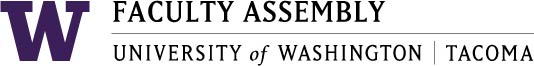 Feb 14, 2018, GWP 320, 12:30-2:00pmAgendaI.         Consent Agenda & Recording PermissionII.       Approval of Minutes from Jan 10, 2018 - Found in APCC Canvas – 02.14.18 Module approvedIII.      Program Change Proposals – (1503) - Found in APCC Canvas under Discussions 
	
Institute of Technology:TCES: Major in CES within the Bachelor of ScienceForgot to check box on 1st page- revised program requirements for majorTEE: Major in EE within the Bachelor of Science	Forgot to check box on 1st page – revised program requirements for majorJeff, Jane, 8 in favorIV.         New Course Proposals
TESC 279 – Science and Mathematics Study AbroadRepeatable? Assumed not since left blank - clarifyHow many of credits would count toward degree vs. general electives – course is fine, just if they’d thought about that.How many count toward gen. electivesConfirmation that they considered these thingsUWCC want more 40% filed work explained, frame in syllabusThis course APCC had seen and gave feedback. They implemented feedback.TSOCW 553 – Critical Disability Frameworks for Social Work Practice and Policy
Graduate classSyllabus addresses objectives and then competencies – not numberedCompetencies associated with national accred. Body – through UWS SWThey have to be addressed across curricu, not all in eaach courseON MSW website diff.competencies were given. Doesn’t seem to align with wahts on websiteSyllabus doesn’t include source of compentenciesSuggestion to include compentencies “this course addresses the key compentencies required by _____”SWCJ rep will check in on this for their websiteUncommon to have 200 level study abroad? No, trying to increase 200 level abroad. It’s a HIP for early years of collegeVOTE: Jutta, Evy ; 9 in favorGraduation Petition – N/APolicy Issues & Other Business       APCC Chair 2018-2019 nominations and electionMenakaWith Robin shadowing 2018-2019Evy, Lauren 9Verbal agreement of robin to shadow for 2018-2019The academic plan will involved APCC next year – putting into place a campus-wide overview – so then faculty can make prioritizing decisions – Evaluative criteria? Will come along with the plan (framework)-will need to have conversation about how to interpret info provided – think campus-wide – APCC will need to think altruistically about what is best for the whole campusDebate for another day: always constant pressures to dev. Something new…we keep dev new projects – WAC and DIV APCC projects – pressure that these needs to be separate from APCC. APCC’s leading role needs to be better understood on campus. EC designates APCC to have authority. Moving past administrative gate-keeping and toward evaluating…difficultImplied role – a duty to advocate for our units and advocate for our units for why this is an important program or changeHow to balance repping unit and also think campus-wide? If APCC needs rep. to advocate then the proposer hasn’t done their work.APCC – continue to be in the weeds but also enlarge our strategic role (UWS envies us; they live in different countries, less collaboration) APCC in a place to have  conversation with academic heartAPCC plays a central role through its work in advising on budget and resources – you make it a possibility. Power to say we don’t want to invest resources here and want to invest there here instead. Now with academic plan, we can be data informed and strategically informed.Shared Gov  = elevate APCC to level of prioritizing campus-wideHow much of it will be spelled out in Aca plan and how much will APCC need to come up with?Core team will come to APCC with results of stage 2 templates – present with options – conversation deliberation- we’ll do a test run and dev together. Write down what we learned over the summer. Once aca plan in place we shouldn’t have any surprises in APCC – not out of sync – will have surprises every 3 years – make new aca plan every 3 years – new cycle – What do you do? Body that approves curric.Aca plan – what does that look like? Academic plan is about new programs and major changes; it won’t go in and change a bunch of members – big questions like should we offer law school, etc.? Based on serving community, generating jobs, how it aligns with guiding principles of equity, inclusion, access, diversity; if they don’t meet these objectives, look more closely b/c of resources; collaborative format to look at bigger pictureHow is this body implement diversity, equity, and inclusion in classes? Example of book that was innapropriate.This body doesn’t deal with details of academic freedom, legally protected amount of academic freedom; not the purpose of this group, handled elsewhereLearning curve, if willing to extend a yearHaving election early so the next person can begin shadowing nowCan we ID someone who could shadow for 2018-2019Robin would be willing to renew term and shadow menaka next yearSome members willing to volunteer for additional termPut into writing some of APCC’s principles for instance around graduation petitions (wisdom)Guiding Principles for APCC – to avoid princple driftOverlap  between existing member and new memberDevote 20 minutes of meeting to brainstorming principles?Sitting down and doing a panapto with a 1503 expert (Kelly) – orientation videoWhat it is and what to look for as an APCC memberKey things for eachWiki page that links to our website?Start with conversationAPCC could benefit from beginning of the year orientation in 2019 (add an hour to september meeting)Use a future meeting to start a wiki pageWe need rotation of membership General Education assessment across UW - The requested task for APCC would be to recommend individuals to be involved, ideally those teaching GenEd courses with the various labels as well as Core faculty. An overview can be found in the course module for this meeting with the title,  Gen Ed Pilot Study Description DRAFT.pdf UW is now more attentive. Not coheirent definitions for Aok. Beginning an effort to get definitions through an indictive approach; let’s gather across campuses and disciplines – communities of practice around these. UWT has already done work around D and W.Need folks to participate around NW I&S VLPA QRS – APCC asked to help identify people – some CORE faculty involved. Not trying for proportional representation; fluid; looking to UWT for leadership and expertise. Think of a process for getting the word out and looking for volunteers. Definitions and assessment procedures; using course eval system…How to lead our engagement in this effort – APCC seen as UWT leader in this effort – codifying and using definitions to assess (some units have their own definitions that some have borrowed)Time commitment, and when start? Before end of Academic year – more virtual, phone calls, guess it might be once a monthMeet with other fac who have taught classes with those designations and dev. Out of those conversationsWay back when through CORE – Beth Kallikoff – (she will be part of these) – archived conversationsG. MacDonald update – inlist help from Doctoral students? NO, should be fac effortSuggestions of person: Amanda cornby – was Head of teaching and learning in Milgard – has tri-campus perspective and great expertiseCould there be other designations, like Information Literacy? UW doesn’t do well with gen ed in comparison to other instit. There does need to be a more comprehensive overall; we can add to gen ed requirements for our campus (not tracked through UW system)Assessment eval piece and philosphcal piece – the latter needs to go 1st: what do we want our students to have as their breadth of learning? Big pictureArticle – opportunities for ppl who major in the humanities (STEM push has created warped demand) humanities are in danger of being so underenrolled that they might go away; humanities need to get their due in terms of resources, respect, and connection to careers; revampping gen ed requirements can be way to braoden and reeval support of humanitiesRecurit fac for this: 1 page – this is what we’re looking for…Include CORE facultyAnnouce at fac. Meeting?Look at who teaches 100 200?More targeted recruiting…Get a committee member from WAC and from DJutta is interested (NW)Take nominations from units – APCC reps in charge of gathering nominations for this before March meetingFind document and resend to APCC so they can gather nominations(most work would be virtual)WAC Update – meeting Friday – dev. Questions for focus groups – fac, staff, students, alum, employers – what are expectations for writing from your perspective? What are you hoping students to get/show? To stu: What do you hope to learn? How do we help stu achive obj. Obj can be specific to disciple. Focus: dev models of support for achieving obj.This process helps ID the problems we’re trying to fixAttempts to make more unit focused – feedback from each unitWAC reps will work with their unitsWhen they hire a UWT grad they’ll also be getting a writerAsk for Emmett and Arwa to help with student focus group (Asoa will facilitate)Double Formal Options Committee – Jane, Emmett, Andrea, Michal, <Need a member>This committee will start in February and we are in need of another faculty member.Need two faculty. Doesn’t need to be from APCC – ask Julia Smith & Ali Modarres for recommendation.Come up with policy___look at document Menaka sentDiversity Designation Policy Draft                                                                                                                  This is to clarify review process. Includes suggested questions. Ask ACEI to review policy. Feedback from some – we need a special committee to include people who have diverstiy expertise – opporated out of APCC. Purpose fpr APCC to keep track of how D is doing. Recommendations as they are guidelines.Issue with students giving feedback? Can’t trust all faculty to teach diversity related courses. Students only trust certain faculty to teach these. As we go through long process of addressing faculty to be representative, we need to keep an eye on D, and we need have student feedback on these courses.Are the reviewers for the D courses qualified?A lot of students who do speak up against fac. Who are racist in their classes, students are penalized in the classroom and failed. Students of color know which fac not to take.What is mechanism for students to speak up?If students give their feedback on a course, students need to be protected.If APCC gets feedback that D courses are not doing what they mean tooAssess and get more information.Suggestion: Have ACEI consult on D review – invite They are faculty Keep the model from before-D review committee can include APCC and more peopleA structured eval process every three yearsNot changing D des Jeff moves, Robin 2nd, 7 in favor (2 absent)UWCC Update - Looking for APCC member to attend February Meeting.Robin – get him informationDL Update - A memo has been sent to Seattle to get the new process approved to turn all existing courses as DL. Darcy Janzen is attending the February meeting just in case there are any questions.  Transfer courses that meet div. requirement - tabled